¿Sabes qué significan estas 19 expresiones? Ordénalas de manera lógica. * Verbos irregularesAFEITARSEAPAGAR EL MÓVIL*COGER EL AUTOBÚSDESAYUNAR/TOMAR UN CAFÉ*DESPERTARSE*DESVESTIRSEDUCHARSE*ENCONTRARSEIR A LA PLAZA MAYORLAVARSELEVANTARSEMAQUILLARSEMIRARSE AL ESPEJOPAGARRESPONDER*SALIR DE CASA*SONAR EL DESPERTADOR DEL MÓVIL*SONAR EL MÓVIL*VESTIRSEAhora vemos un corto de Álex Vallejo. Comprueba si tienes razón en tu hipótesis. El corto se titula ALMAS GEMELAS ¿Qué significa esto? ¿Cómo termina esta historia? 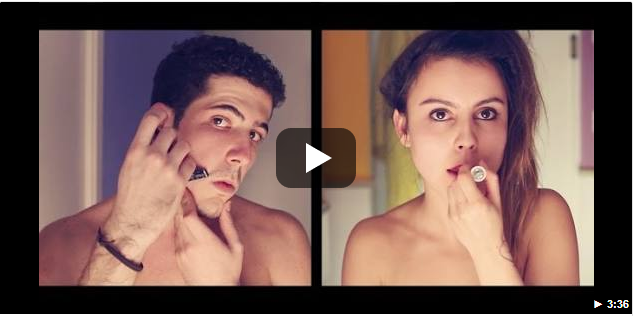 Ahora, escribe la historia con TU PROPIO FINAL. Usa expresiones como PRIMERO , LUEGO , DESPUÉS DE+ INFINITIVO), AL FINAL,...